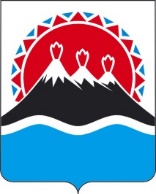 П О С Т А Н О В Л Е Н И ЕРЕГИОНАЛЬНОЙ СЛУЖБЫ ПО ТАРИФАМ И ЦЕНАМ КАМЧАТСКОГО КРАЯг. Петропавловск-КамчатскийВ соответствии с Федеральными законами от 27.07.2010 № 190-ФЗ «О теплоснабжении», от 07.12.2011 № 416-ФЗ «О водоснабжении и водоотведении», постановлениями Правительства Российской Федерации от 22.10.2012 № 1075 «О ценообразовании в сфере теплоснабжения», от 13.05.2013 № 406 «О государственном регулировании тарифов в сфере водоснабжения и водоотведения», приказами ФСТ России от 13.06.2013 № 760-э «Об утверждении Методических указаний по расчету регулируемых цен (тарифов) в сфере теплоснабжения», от 27.12.2013 № 1746-э «Об утверждении Методических указаний по расчету регулируемых тарифов в сфере водоснабжения и водоотведения», Законом Камчатского края от 24.11.2020 № 521 «О краевом бюджете на 2021 год и на плановый период 2022 и 2023 годов», постановлением Правительства Камчатского края от 19.12.2008 № 424-П «Об утверждении Положения о Региональной службе по тарифам и ценам Камчатского края», протоколом Правления Региональной службы по тарифам и ценам Камчатского края от 16.12.2020 № 53ПОСТАНОВЛЯЮ:Внести в приложения 2 - 7 к постановлению Региональной службы по тарифам и ценам Камчатского края от 20.12.2018 № 440 «Об утверждении тарифов в сфере теплоснабжения ПАО «Камчатскэнерго» потребителям Елизовского городского поселения Елизовского района, на 2019-2023 годы» изменения, изложив их в редакции согласно приложениям 1 - 6 к настоящему постановлению.Настоящее постановление вступает в силу через десять дней после дня его официального опубликования.Экономически обоснованные тарифы на тепловую энергию, поставляемую ПАО «Камчатскэнерго» потребителям Елизовского городского поселения Елизовского муниципального района, на 2019 - 2023 годы* Выделяется в целях реализации пункта 6 статьи 168 Налогового кодекса Российской Федерации (часть вторая). ».Льготные тарифы на тепловую энергию на нужды отопления, поставляемую ПАО «Камчатскэнерго» населению и исполнителям коммунальных услуг для населения Елизовского городского поселения Елизовского муниципального района, на 2019 - 2023 годы<*>  значения льготных тарифов на тепловую энергию для населения и исполнителям коммунальных услуг для населения на период 2022 и 2023 годов устанавливаются при ежегодной корректировке экономически обоснованных тарифов с учетом утвержденных индексов изменения размера вносимой гражданами платы за коммунальные услуги в среднем по субъектам Российской Федерации и предельно допустимых отклонений по отдельным муниципальным образованиям от величины указанных индексов по субъектам Российской Федерации в соответствии с Основами формирования индексов изменения размера платы граждан за коммунальные услуги в Российской Федерации, утвержденными постановлением Правительства Российской Федерации от 30 апреля 2014 г. № 400 «О формировании индексов изменения размера платы граждан за коммунальные услуги в Российской Федерации».* Выделяется в целях реализации пункта 6 статьи 168 Налогового кодекса Российской Федерации (часть вторая)».Льготные тарифы на тепловую энергию на нужды горячего водоснабжения в закрытой системе горячего водоснабжения, поставляемую ПАО «Камчатскэнерго» населению и исполнителям коммунальных услуг для населения Елизовского городского поселения Елизовского муниципального района, на 2019-2023 годы<*>  значения льготных тарифов на тепловую энергию для населения и исполнителям коммунальных услуг для населения на период 2022 и 2023 годов устанавливаются при ежегодной корректировке экономически обоснованных тарифов с учетом утвержденных индексов изменения размера вносимой гражданами платы за коммунальные услуги в среднем по субъектам Российской Федерации и предельно допустимых отклонений по отдельным муниципальным образованиям от величины указанных индексов по субъектам Российской Федерации в соответствии с Основами формирования индексов изменения размера платы граждан за коммунальные услуги в Российской Федерации, утвержденными постановлением Правительства Российской Федерации от 30 апреля 2014 г. № 400 «О формировании индексов изменения размера платы граждан за коммунальные услуги в Российской Федерации».* Выделяется в целях реализации пункта 6 статьи 168 Налогового кодекса Российской Федерации (часть вторая).».Льготные тарифы на тепловую энергию на нужды горячего водоснабжения в открытой системе теплоснабжения (горячее водоснабжение), поставляемую ПАО «Камчатскэнерго» населению и исполнителям коммунальных услуг для населения Елизовского городского поселения Елизовского муниципального района на 2019-2023 годы<*>  значения льготных тарифов на тепловую энергию для населения и исполнителям коммунальных услуг для населения на период 2022 и 2023 годов устанавливаются при ежегодной корректировке экономически обоснованных тарифов с учетом утвержденных индексов изменения размера вносимой гражданами платы за коммунальные услуги в среднем по субъектам Российской Федерации и предельно допустимых отклонений по отдельным муниципальным образованиям от величины указанных индексов по субъектам Российской Федерации в соответствии с Основами формирования индексов изменения размера платы граждан за коммунальные услуги в Российской Федерации, утвержденными постановлением Правительства Российской Федерации от 30 апреля 2014 г. № 400 «О формировании индексов изменения размера платы граждан за коммунальные услуги в Российской Федерации».* Выделяется в целях реализации пункта 6 статьи 168 Налогового кодекса Российской Федерации (часть вторая).».Тарифы на теплоноситель, поставляемый ПАО «Камчатскэнерго» потребителям Елизовского городского поселения Елизовского муниципального района на 2019 - 2023 годы<*>  значения льготных тарифов на теплоноситель, поставляемый населению и исполнителям коммунальных услуг для населения на период 2022 и 2023 годов устанавливаются при ежегодной корректировке тарифов экономически обоснованных с учетом утвержденных индексов изменения размера вносимой гражданами платы за коммунальные услуги в среднем по субъектам Российской Федерации и предельно допустимых отклонений по отдельным муниципальным образованиям от величины указанных индексов по субъектам Российской Федерации в соответствии с Основами формирования индексов изменения размера платы граждан за коммунальные услуги в Российской Федерации, утвержденными постановлением Правительства Российской Федерации от 30 апреля 2014 г. № 400 «О формировании индексов изменения размера платы граждан за коммунальные услуги в Российской Федерации».* Выделяется в целях реализации пункта 6 статьи 168 Налогового кодекса Российской Федерации (часть вторая).».Тарифы на горячую воду в открытой системе теплоснабжения (горячего водоснабжение), поставляемую ПАО «Камчатскэнерго» потребителям Елизовского городского поселения Елизовского муниципального района, на 2019 - 2023 годы<*>  значение компонента на тепловую энергию и теплоноситель для населения и исполнителям коммунальных услуг для населения на период 2022 и 2023 годов устанавливается при ежегодной корректировке тарифов с учетом утвержденных индексов изменения размера вносимой гражданами платы за коммунальные услуги в среднем по субъектам Российской Федерации и предельно допустимых отклонений по отдельным муниципальным образованиям от величины указанных индексов по субъектам Российской Федерации в соответствии с Основами формирования индексов изменения размера платы граждан за коммунальные услуги в Российской Федерации, утвержденными постановлением Правительства Российской Федерации от 30 апреля 2014 г. № 400 «О формировании индексов изменения размера платы граждан за коммунальные услуги в Российской Федерации».* Выделяется в целях реализации пункта 6 статьи 168 Налогового кодекса Российской Федерации (часть вторая)Примечание: приказом Министерства жилищно-коммунального хозяйства и энергетики Камчатского края от 30.11.2015 № 595 «Об утверждении нормативов расхода тепловой энергии, используемой на подогрев холодной воды для предоставления коммунальной услуги по горячему водоснабжению в муниципальных образованиях, расположенных в границах Елизовского муниципального района Камчатского края» утвержден норматив расхода тепловой энергии, используемой на подогрев холодной воды для предоставления коммунальной услуги по горячему водоснабжению ПАО «Камчатскэнерго» в Елизовском муниципальном районе Камчатского края. В соответствии с пунктом 42 Правил предоставления коммунальных услуг собственникам и пользователям помещений в многоквартирных домах и жилых домов, утвержденных постановлением Правительства Российской Федерации от 06.05.2011 № 354, расчетная величина однокомпонентного тарифа на горячую воду в открытой системе теплоснабжения (горячее водоснабжение) населению и исполнителям коммунальных услуг для населения с учетом вида благоустройства и с учетом НДС составляет:».[Дата регистрации]№[Номер документа]О внесении изменений в приложения 2 - 7 к постановлению Региональной службы по тарифам и ценам Камчатского края от 20.12.2018 № 440 «Об утверждении тарифов в сфере теплоснабжения ПАО «Камчатскэнерго» потребителям Елизовского городского поселения Елизовского района, на 2019-2023 годы»Руководитель[горизонтальный штамп подписи 1]И.В. ЛагуткинаПриложение 1к постановлению Региональной службыпо тарифам и ценам Камчатского края от 16.12.2020 № 273«Приложение 2к постановлению Региональной службыпо тарифам и ценам Камчатского края от 20.12.2018 № 440№ п/пНаименование регулируемой организацииВид тарифаГод (период)ВодаОтборный пар давлениемОтборный пар давлениемОтборный пар давлениемОтборный пар давлениемОстрый и редуцированный пар№ п/пНаименование регулируемой организацииВид тарифаГод (период)Водаот 1,2 до 2,5 кг/см2от 2,5 до 7,0 кг/см2от 7,0 до 13,0 кг/см2свыше 13,0 кг/см2Острый и редуцированный пар1.Для потребителей, в случае отсутствия дифференциации тарифов по схеме подключенияДля потребителей, в случае отсутствия дифференциации тарифов по схеме подключенияДля потребителей, в случае отсутствия дифференциации тарифов по схеме подключенияДля потребителей, в случае отсутствия дифференциации тарифов по схеме подключенияДля потребителей, в случае отсутствия дифференциации тарифов по схеме подключенияДля потребителей, в случае отсутствия дифференциации тарифов по схеме подключенияДля потребителей, в случае отсутствия дифференциации тарифов по схеме подключенияДля потребителей, в случае отсутствия дифференциации тарифов по схеме подключенияДля потребителей, в случае отсутствия дифференциации тарифов по схеме подключения1.1ПАО «Камчатскэнерго»одноставочный руб./Гкал20191.2ПАО «Камчатскэнерго»одноставочный руб./Гкал01.01.2019 - 30.06.20198 011,141.3ПАО «Камчатскэнерго»одноставочный руб./Гкал01.07.2019 - 31.12.20198 680,091.4ПАО «Камчатскэнерго»одноставочный руб./Гкал20201.5ПАО «Камчатскэнерго»одноставочный руб./Гкал01.01.2020 - 30.06.20208 680,091.6ПАО «Камчатскэнерго»одноставочный руб./Гкал01.07.2020 - 31.12.20209 982,101.7ПАО «Камчатскэнерго»одноставочный руб./Гкал20211.8ПАО «Камчатскэнерго»одноставочный руб./Гкал01.01.2021 - 30.06.20219196,761.9ПАО «Камчатскэнерго»одноставочный руб./Гкал01.07.2021 - 31.12.20219564,551.10ПАО «Камчатскэнерго»одноставочный руб./Гкал20221.11ПАО «Камчатскэнерго»одноставочный руб./Гкал01.01.2022 - 30.06.20228866,371.12ПАО «Камчатскэнерго»одноставочный руб./Гкал01.07.2022 - 31.12.20229212,401.13ПАО «Камчатскэнерго»одноставочный руб./Гкал20231.14ПАО «Камчатскэнерго»одноставочный руб./Гкал01.01.2023 - 30.06.20239212,401.15ПАО «Камчатскэнерго»одноставочный руб./Гкал01.07.2023 - 31.12.20239461,23ПАО «Камчатскэнерго»двухставочныйХХХХХХХПАО «Камчатскэнерго»ставка за тепловую энергию, руб./ГкалПАО «Камчатскэнерго»ставка за содержание тепловой мощности, тыс.руб./Гкал/ч в мес.ПАО «Камчатскэнерго»Население (тарифы указываются с учетом НДС)*Население (тарифы указываются с учетом НДС)*Население (тарифы указываются с учетом НДС)*Население (тарифы указываются с учетом НДС)*Население (тарифы указываются с учетом НДС)*Население (тарифы указываются с учетом НДС)*Население (тарифы указываются с учетом НДС)*Население (тарифы указываются с учетом НДС)*1.16ПАО «Камчатскэнерго»одноставочный руб./Гкал20191.17ПАО «Камчатскэнерго»одноставочный руб./Гкал01.01.2019 - 30.06.20199 613,371.18ПАО «Камчатскэнерго»одноставочный руб./Гкал01.07.2019 - 31.12.201910 416,111.19ПАО «Камчатскэнерго»одноставочный руб./Гкал20201.20ПАО «Камчатскэнерго»одноставочный руб./Гкал01.01.2020 - 30.06.202010 416,111.21ПАО «Камчатскэнерго»одноставочный руб./Гкал01.07.2020 - 31.12.202011 978,521.22ПАО «Камчатскэнерго»одноставочный руб./Гкал20211.23ПАО «Камчатскэнерго»одноставочный руб./Гкал01.01.2021 - 30.06.202111 036,111.24ПАО «Камчатскэнерго»одноставочный руб./Гкал01.07.2021 - 31.12.202111 477,461.25ПАО «Камчатскэнерго»одноставочный руб./Гкал20221.26ПАО «Камчатскэнерго»одноставочный руб./Гкал01.01.2022 - 30.06.202210 639,641.27ПАО «Камчатскэнерго»одноставочный руб./Гкал01.07.2022 - 31.12.202211 054,881.28ПАО «Камчатскэнерго»одноставочный руб./Гкал20231.29ПАО «Камчатскэнерго»одноставочный руб./Гкал01.01.2023 - 30.06.202311 054,881.30ПАО «Камчатскэнерго»одноставочный руб./Гкал01.07.2023 - 31.12.202311 353,48ПАО «Камчатскэнерго»двухставочныйХХХХХХХПАО «Камчатскэнерго»ставка за тепловую энергию, руб./ГкалПАО «Камчатскэнерго»ставка за содержание тепловой мощности, тыс.руб./Гкал/ч в мес.Приложение 2к постановлению Региональной службыпо тарифам и ценам Камчатского края от 16.12.2020 № 273«Приложение 3к постановлению Региональной службыпо тарифам и ценам Камчатского края от 20.12.2018 № 440№ п/пНаименование регулируемой организацииВид тарифаГод (период)ВодаОтборный пар давлениемОтборный пар давлениемОтборный пар давлениемОтборный пар давлениемОстрый и редуцированный пар№ п/пНаименование регулируемой организацииВид тарифаГод (период)Водаот 1,2 до 2,5 кг/см2от 2,5 до 7,0 кг/см2от 7,0 до 13,0 кг/см2свыше 13,0 кг/см2Острый и редуцированный пар1.Для потребителей, в случае отсутствия дифференциации тарифовпо схеме подключенияДля потребителей, в случае отсутствия дифференциации тарифовпо схеме подключенияДля потребителей, в случае отсутствия дифференциации тарифовпо схеме подключенияДля потребителей, в случае отсутствия дифференциации тарифовпо схеме подключенияДля потребителей, в случае отсутствия дифференциации тарифовпо схеме подключенияДля потребителей, в случае отсутствия дифференциации тарифовпо схеме подключенияДля потребителей, в случае отсутствия дифференциации тарифовпо схеме подключенияДля потребителей, в случае отсутствия дифференциации тарифовпо схеме подключенияДля потребителей, в случае отсутствия дифференциации тарифовпо схеме подключенияПАО «Камчатскэнерго»одноставочный руб./ГкалПАО «Камчатскэнерго»двухставочныйХХХХХХХПАО «Камчатскэнерго»ставка за тепловую энергию, руб./ГкалПАО «Камчатскэнерго»ставка за содержание тепловой мощности, тыс.руб./Гкал/ч в мес.ПАО «Камчатскэнерго»Население (тарифы указываются с учетом НДС)*Население (тарифы указываются с учетом НДС)*Население (тарифы указываются с учетом НДС)*Население (тарифы указываются с учетом НДС)*Население (тарифы указываются с учетом НДС)*Население (тарифы указываются с учетом НДС)*Население (тарифы указываются с учетом НДС)*Население (тарифы указываются с учетом НДС)*1.1ПАО «Камчатскэнерго»одноставочный руб./Гкал20191.2ПАО «Камчатскэнерго»одноставочный руб./Гкал01.01.2019 -30.06.20194 250,001.3ПАО «Камчатскэнерго»одноставочный руб./Гкал01.07.2019 -  31.12.20193 900,001.4ПАО «Камчатскэнерго»одноставочный руб./Гкал20201.5ПАО «Камчатскэнерго»одноставочный руб./Гкал01.01.2020 -30.06.20203 900,001.6ПАО «Камчатскэнерго»одноставочный руб./Гкал01.07.2020 -  31.12.20203 900,001.7ПАО «Камчатскэнерго»одноставочный руб./Гкал20211.8ПАО «Камчатскэнерго»одноставочный руб./Гкал01.01.2021 -30.06.20213 900,001.9ПАО «Камчатскэнерго»одноставочный руб./Гкал01.07.2021 -  31.12.20213 800,001.10ПАО «Камчатскэнерго»одноставочный руб./Гкал20221.11ПАО «Камчатскэнерго»одноставочный руб./Гкал01.01.2022 -30.06.2022<*>1.12ПАО «Камчатскэнерго»одноставочный руб./Гкал01.07.2022 -  31.12.2022<*>1.13ПАО «Камчатскэнерго»одноставочный руб./Гкал20231.14ПАО «Камчатскэнерго»одноставочный руб./Гкал01.01.2023 -30.06.2023<*>1.15ПАО «Камчатскэнерго»одноставочный руб./Гкал01.07.2023 -  31.12.2023<*>ПАО «Камчатскэнерго»двухставочныйХХХХХХХПАО «Камчатскэнерго»ставка за тепловую энергию, руб./ГкалПАО «Камчатскэнерго»ставка за содержание тепловой мощности, тыс.руб./Гкал/ч в мес.Приложение 3к постановлению Региональной службыпо тарифам и ценам Камчатского края от 16.12.2020 № 273«Приложение 4к постановлению Региональной службыпо тарифам и ценам Камчатского края от 20.12.2018 № 440№ п/пНаименование регулируемой организацииВид тарифаГод (период)ВодаОтборный пар давлениемОтборный пар давлениемОтборный пар давлениемОтборный пар давлениемОстрый и редуцированный пар№ п/пНаименование регулируемой организацииВид тарифаГод (период)Водаот 1,2 до 2,5 кг/см2от 2,5 до 7,0 кг/см2от 7,0 до 13,0 кг/см2свыше 13,0 кг/см2Острый и редуцированный пар1.Для потребителей, в случае отсутствия дифференциации тарифовпо схеме подключенияДля потребителей, в случае отсутствия дифференциации тарифовпо схеме подключенияДля потребителей, в случае отсутствия дифференциации тарифовпо схеме подключенияДля потребителей, в случае отсутствия дифференциации тарифовпо схеме подключенияДля потребителей, в случае отсутствия дифференциации тарифовпо схеме подключенияДля потребителей, в случае отсутствия дифференциации тарифовпо схеме подключенияДля потребителей, в случае отсутствия дифференциации тарифовпо схеме подключенияДля потребителей, в случае отсутствия дифференциации тарифовпо схеме подключенияДля потребителей, в случае отсутствия дифференциации тарифовпо схеме подключенияПАО «Камчатскэнерго»одноставочный руб./ГкалПАО «Камчатскэнерго»двухставочныйХХХХХХХПАО «Камчатскэнерго»ставка за тепловую энергию, руб./ГкалПАО «Камчатскэнерго»ставка за содержание тепловой мощности, тыс.руб./Гкал/ч в мес.ПАО «Камчатскэнерго»Население (тарифы указываются с учетом НДС)*Население (тарифы указываются с учетом НДС)*Население (тарифы указываются с учетом НДС)*Население (тарифы указываются с учетом НДС)*Население (тарифы указываются с учетом НДС)*Население (тарифы указываются с учетом НДС)*Население (тарифы указываются с учетом НДС)*Население (тарифы указываются с учетом НДС)*1.1ПАО «Камчатскэнерго»одноставочный руб./Гкал20191.2ПАО «Камчатскэнерго»одноставочный руб./Гкал01.01.2019 -30.06.20194 247,441.3ПАО «Камчатскэнерго»одноставочный руб./Гкал01.07.2019 -  31.12.20193 900,001.4ПАО «Камчатскэнерго»одноставочный руб./Гкал20201.5ПАО «Камчатскэнерго»одноставочный руб./Гкал01.01.2020 -30.06.20203 900,001.6ПАО «Камчатскэнерго»одноставочный руб./Гкал01.07.2020 -  31.12.20203 900,001.7ПАО «Камчатскэнерго»одноставочный руб./Гкал20211.8ПАО «Камчатскэнерго»одноставочный руб./Гкал01.01.2021 -30.06.20213 900,001.9ПАО «Камчатскэнерго»одноставочный руб./Гкал01.07.2021 -  31.12.20213 800,001.10ПАО «Камчатскэнерго»одноставочный руб./Гкал20221.11ПАО «Камчатскэнерго»одноставочный руб./Гкал01.01.2022 -30.06.2022<*>1.12ПАО «Камчатскэнерго»одноставочный руб./Гкал01.07.2022 -  31.12.2022<*>1.13ПАО «Камчатскэнерго»одноставочный руб./Гкал20231.14ПАО «Камчатскэнерго»одноставочный руб./Гкал01.01.2023 -30.06.2023<*>1.15ПАО «Камчатскэнерго»одноставочный руб./Гкал01.07.2023 -  31.12.2023<*>ПАО «Камчатскэнерго»двухставочныйХХХХХХХПАО «Камчатскэнерго»ставка за тепловую энергию, руб./ГкалПАО «Камчатскэнерго»ставка за содержание тепловой мощности, тыс.руб./Гкал/ч в мес.Приложение 4к постановлению Региональной службыпо тарифам и ценам Камчатского края от 16.12.2020 № 273«Приложение 5к постановлению Региональной службыпо тарифам и ценам Камчатского края от 20.12.2018 № 440№ п/пНаименование регулируемой организацииВид тарифаГод (период)ВодаОтборный пар давлениемОтборный пар давлениемОтборный пар давлениемОтборный пар давлениемОстрый и редуцированный пар№ п/пНаименование регулируемой организацииВид тарифаГод (период)Водаот 1,2 до 2,5 кг/см2от 2,5 до 7,0 кг/см2от 7,0 до 13,0 кг/см2свыше 13,0 кг/см2Острый и редуцированный пар1.Для потребителей, в случае отсутствия дифференциации тарифовпо схеме подключенияДля потребителей, в случае отсутствия дифференциации тарифовпо схеме подключенияДля потребителей, в случае отсутствия дифференциации тарифовпо схеме подключенияДля потребителей, в случае отсутствия дифференциации тарифовпо схеме подключенияДля потребителей, в случае отсутствия дифференциации тарифовпо схеме подключенияДля потребителей, в случае отсутствия дифференциации тарифовпо схеме подключенияДля потребителей, в случае отсутствия дифференциации тарифовпо схеме подключенияДля потребителей, в случае отсутствия дифференциации тарифовпо схеме подключенияДля потребителей, в случае отсутствия дифференциации тарифовпо схеме подключенияПАО «Камчатскэнерго»одноставочный руб./ГкалПАО «Камчатскэнерго»двухставочныйХХХХХХХПАО «Камчатскэнерго»ставка за тепловую энергию, руб./ГкалПАО «Камчатскэнерго»ставка за содержание тепловой мощности, тыс.руб./Гкал/ч в мес.ПАО «Камчатскэнерго»Население (тарифы указываются с учетом НДС)*Население (тарифы указываются с учетом НДС)*Население (тарифы указываются с учетом НДС)*Население (тарифы указываются с учетом НДС)*Население (тарифы указываются с учетом НДС)*Население (тарифы указываются с учетом НДС)*Население (тарифы указываются с учетом НДС)*Население (тарифы указываются с учетом НДС)*1.1ПАО «Камчатскэнерго»одноставочный руб./Гкал20191.2ПАО «Камчатскэнерго»одноставочный руб./Гкал01.01.2019 -30.06.20194 246,901.3ПАО «Камчатскэнерго»одноставочный руб./Гкал01.07.2019 -  31.12.20193 900,001.4ПАО «Камчатскэнерго»одноставочный руб./Гкал20201.5ПАО «Камчатскэнерго»одноставочный руб./Гкал01.01.2020 -30.06.20203 214,951.6ПАО «Камчатскэнерго»одноставочный руб./Гкал01.07.2020 -  31.12.20203 214,951.7ПАО «Камчатскэнерго»одноставочный руб./Гкал20211.8ПАО «Камчатскэнерго»одноставочный руб./Гкал01.01.2021 -30.06.20213 214,951.9ПАО «Камчатскэнерго»одноставочный руб./Гкал01.07.2021 -  31.12.20213 214,951.10ПАО «Камчатскэнерго»одноставочный руб./Гкал20221.11ПАО «Камчатскэнерго»одноставочный руб./Гкал01.01.2022 -30.06.2022<*>1.12ПАО «Камчатскэнерго»одноставочный руб./Гкал01.07.2022 -  31.12.2022<*>1.13ПАО «Камчатскэнерго»одноставочный руб./Гкал20231.14ПАО «Камчатскэнерго»одноставочный руб./Гкал01.01.2023 -30.06.2023<*>1.15ПАО «Камчатскэнерго»одноставочный руб./Гкал01.07.2023 -  31.12.2023<*>ПАО «Камчатскэнерго»двухставочныйХХХХХХХПАО «Камчатскэнерго»ставка за тепловую энергию, руб./ГкалПАО «Камчатскэнерго»ставка за содержание тепловой мощности, тыс.руб./Гкал/ч в мес.Приложение 5к постановлению Региональной службыпо тарифам и ценам Камчатского края от 16.12.2020 № 273«Приложение 6к постановлению Региональной службыпо тарифам и ценам Камчатского края от 20.12.2018 № 440№ п/пНаименование регулируемой организацииВид тарифаГод (период)Вид теплоносителяВид теплоносителя№ п/пНаименование регулируемой организацииВид тарифаГод (период)ВодаПар1.Экономически обоснованный тариф для прочих потребителей
(тарифы указываются без НДС)Экономически обоснованный тариф для прочих потребителей
(тарифы указываются без НДС)Экономически обоснованный тариф для прочих потребителей
(тарифы указываются без НДС)Экономически обоснованный тариф для прочих потребителей
(тарифы указываются без НДС)Экономически обоснованный тариф для прочих потребителей
(тарифы указываются без НДС)1.1ПАО «Камчатскэнерго»одноставочный руб./куб.м01.01.2019 -30.06.20199,091.2ПАО «Камчатскэнерго»одноставочный руб./куб.м01.07.2019 -  31.12.20199,671.3ПАО «Камчатскэнерго»одноставочный руб./куб.м01.01.2020 -30.06.20209,671.4ПАО «Камчатскэнерго»одноставочный руб./куб.м01.07.2020 -  31.12.20209,671.5ПАО «Камчатскэнерго»одноставочный руб./куб.м01.01.2021 -30.06.20219,671.6ПАО «Камчатскэнерго»одноставочный руб./куб.м01.07.2021 -  31.12.202111,581.7ПАО «Камчатскэнерго»одноставочный руб./куб.м01.01.2022 -30.06.202210,671.8ПАО «Камчатскэнерго»одноставочный руб./куб.м01.07.2022 -  31.12.202210,911.9ПАО «Камчатскэнерго»одноставочный руб./куб.м01.01.2023 -30.06.202310,911.10ПАО «Камчатскэнерго»одноставочный руб./куб.м01.07.2023 -  31.12.202311,982.Экономически обоснованный тариф для населения 
(тарифы указываются с НДС)*Экономически обоснованный тариф для населения 
(тарифы указываются с НДС)*Экономически обоснованный тариф для населения 
(тарифы указываются с НДС)*Экономически обоснованный тариф для населения 
(тарифы указываются с НДС)*Экономически обоснованный тариф для населения 
(тарифы указываются с НДС)*2.1ПАО «Камчатскэнерго»одноставочный руб./куб.м01.01.2019 -30.06.201910,912.2ПАО «Камчатскэнерго»одноставочный руб./куб.м01.07.2019 -  31.12.201911,602.3ПАО «Камчатскэнерго»одноставочный руб./куб.м01.01.2020 -30.06.202011,602.4ПАО «Камчатскэнерго»одноставочный руб./куб.м01.07.2020 -  31.12.202011,602.5ПАО «Камчатскэнерго»одноставочный руб./куб.м01.01.2021 -30.06.202111,602.6ПАО «Камчатскэнерго»одноставочный руб./куб.м01.07.2021 -  31.12.202113,902.7ПАО «Камчатскэнерго»одноставочный руб./куб.м01.01.2022 -30.06.202212,802.8ПАО «Камчатскэнерго»одноставочный руб./куб.м01.07.2022 -  31.12.202213,092.9ПАО «Камчатскэнерго»одноставочный руб./куб.м01.01.2023 -30.06.202313,092.10ПАО «Камчатскэнерго»одноставочный руб./куб.м01.07.2023 -  31.12.202314,383.Льготный (сниженный) тариф для населения и исполнителей коммунальных услуг
(тарифы указываются с учетом НДС)*Льготный (сниженный) тариф для населения и исполнителей коммунальных услуг
(тарифы указываются с учетом НДС)*Льготный (сниженный) тариф для населения и исполнителей коммунальных услуг
(тарифы указываются с учетом НДС)*Льготный (сниженный) тариф для населения и исполнителей коммунальных услуг
(тарифы указываются с учетом НДС)*Льготный (сниженный) тариф для населения и исполнителей коммунальных услуг
(тарифы указываются с учетом НДС)*3.1ПАО «Камчатскэнерго»одноставочный руб./куб.м01.01.2019 -30.06.201910,913.2ПАО «Камчатскэнерго»одноставочный руб./куб.м01.07.2019 -  31.12.201911,603.3ПАО «Камчатскэнерго»одноставочный руб./куб.м01.01.2020 -30.06.202011,603.4ПАО «Камчатскэнерго»одноставочный руб./куб.м01.07.2020 -  31.12.202011,603.5ПАО «Камчатскэнерго»одноставочный руб./куб.м01.01.2021 -30.06.202111,603.6ПАО «Камчатскэнерго»одноставочный руб./куб.м01.07.2021 -  31.12.202111,603.7ПАО «Камчатскэнерго»одноставочный руб./куб.м01.01.2022 -30.06.2022<*>3.8ПАО «Камчатскэнерго»одноставочный руб./куб.м01.07.2022 -  31.12.2022<*>3.9ПАО «Камчатскэнерго»одноставочный руб./куб.м01.01.2023 -30.06.2023<*>3.10ПАО «Камчатскэнерго»одноставочный руб./куб.м01.07.2023 -  31.12.2023<*>Приложение 6к постановлению Региональной службыпо тарифам и ценам Камчатского края от 16.12.2020 № 273«Приложение 7к постановлению Региональной службыпо тарифам и ценам Камчатского края от 20.12.2018 № 440№ п/пНаименование регулируемой организацииНаименование регулируемой организацииГод (период)Компонент на теплоноситель, руб./куб.мКомпонент на тепловую энергиюКомпонент на тепловую энергиюКомпонент на тепловую энергию№ п/пНаименование регулируемой организацииНаименование регулируемой организацииГод (период)Компонент на теплоноситель, руб./куб.мОдноставочный тариф, руб./ГкалДвухставочный тарифДвухставочный тариф№ п/пНаименование регулируемой организацииНаименование регулируемой организацииГод (период)Компонент на теплоноситель, руб./куб.мОдноставочный тариф, руб./ГкалСтавка за мощность, тыс. руб./Гкал/час в мес.Ставка за тепловую энергию, руб./Гкал1.Экономически обоснованный тариф для прочих потребителей
(тарифы указываются без НДС)Экономически обоснованный тариф для прочих потребителей
(тарифы указываются без НДС)Экономически обоснованный тариф для прочих потребителей
(тарифы указываются без НДС)Экономически обоснованный тариф для прочих потребителей
(тарифы указываются без НДС)Экономически обоснованный тариф для прочих потребителей
(тарифы указываются без НДС)Экономически обоснованный тариф для прочих потребителей
(тарифы указываются без НДС)Экономически обоснованный тариф для прочих потребителей
(тарифы указываются без НДС)1.1ПАО «Камчатскэнерго»ПАО «Камчатскэнерго»01.01.2019 - 30.06.20199,098 011,141.2ПАО «Камчатскэнерго»ПАО «Камчатскэнерго»01.07.2019 - 31.12.20199,678 680,091.3ПАО «Камчатскэнерго»ПАО «Камчатскэнерго»01.01.2020 - 30.06.20209,678 680,091.4ПАО «Камчатскэнерго»ПАО «Камчатскэнерго»01.07.2020 - 31.12.20209,679 982,101.5ПАО «Камчатскэнерго»ПАО «Камчатскэнерго»01.01.2021 - 30.06.20219,679196,761.6ПАО «Камчатскэнерго»ПАО «Камчатскэнерго»01.07.2021 - 31.12.202111,589564,551.7ПАО «Камчатскэнерго»ПАО «Камчатскэнерго»01.01.2022 - 30.06.202210,678866,371.8ПАО «Камчатскэнерго»ПАО «Камчатскэнерго»01.07.2022 - 31.12.202210,919212,401.9ПАО «Камчатскэнерго»ПАО «Камчатскэнерго»01.01.2023 - 30.06.202310,919212,401.10ПАО «Камчатскэнерго»ПАО «Камчатскэнерго»01.07.2023 - 31.12.202311,989461,232.Экономически обоснованный тариф для населения 
(тарифы указываются с НДС)*Экономически обоснованный тариф для населения 
(тарифы указываются с НДС)*Экономически обоснованный тариф для населения 
(тарифы указываются с НДС)*Экономически обоснованный тариф для населения 
(тарифы указываются с НДС)*Экономически обоснованный тариф для населения 
(тарифы указываются с НДС)*Экономически обоснованный тариф для населения 
(тарифы указываются с НДС)*Экономически обоснованный тариф для населения 
(тарифы указываются с НДС)*2.1ПАО «Камчатскэнерго»ПАО «Камчатскэнерго»01.01.2019 - 30.06.201910,919 613,372.2ПАО «Камчатскэнерго»ПАО «Камчатскэнерго»01.07.2019 - 31.12.201911,6010 416,112.3ПАО «Камчатскэнерго»ПАО «Камчатскэнерго»01.01.2020 - 30.06.202011,6010 416,112.4ПАО «Камчатскэнерго»ПАО «Камчатскэнерго»01.07.2020 - 31.12.202011,6011 978,522.5ПАО «Камчатскэнерго»ПАО «Камчатскэнерго»01.01.2021 - 30.06.202111,6011 036,112.6ПАО «Камчатскэнерго»ПАО «Камчатскэнерго»01.07.2021 - 31.12.202113,9011 477,462.7ПАО «Камчатскэнерго»ПАО «Камчатскэнерго»01.01.2022 - 30.06.202212,8010 639,642.8ПАО «Камчатскэнерго»ПАО «Камчатскэнерго»01.07.2022 - 31.12.202213,0911 054,882.9ПАО «Камчатскэнерго»ПАО «Камчатскэнерго»01.01.2023 - 30.06.202313,0911 054,882.10ПАО «Камчатскэнерго»ПАО «Камчатскэнерго»01.07.2023 - 31.12.202314,3811 353,483.3.Льготный (сниженный) тариф для населения и исполнителей коммунальных услуг
(тарифы указываются с учетом НДС)*Льготный (сниженный) тариф для населения и исполнителей коммунальных услуг
(тарифы указываются с учетом НДС)*Льготный (сниженный) тариф для населения и исполнителей коммунальных услуг
(тарифы указываются с учетом НДС)*Льготный (сниженный) тариф для населения и исполнителей коммунальных услуг
(тарифы указываются с учетом НДС)*Льготный (сниженный) тариф для населения и исполнителей коммунальных услуг
(тарифы указываются с учетом НДС)*Льготный (сниженный) тариф для населения и исполнителей коммунальных услуг
(тарифы указываются с учетом НДС)*3.13.1ПАО «Камчатскэнерго»01.01.2019 - 30.06.201910,914 246,903.23.2ПАО «Камчатскэнерго»01.07.2019 - 31.12.201911,603 214,953.33.3ПАО «Камчатскэнерго»01.01.2020 - 30.06.202011,603 214,953.43.4ПАО «Камчатскэнерго»01.07.2020 - 31.12.202011,603 214,953.53.5ПАО «Камчатскэнерго»01.01.2021 - 30.06.202111,603 214,953.63.6ПАО «Камчатскэнерго»01.07.2021 - 31.12.202111,603 214,953.73.7ПАО «Камчатскэнерго»01.01.2022 - 30.06.2022<*><*>3.83.8ПАО «Камчатскэнерго»01.07.2022 - 31.12.2022<*><*>3.93.9ПАО «Камчатскэнерго»01.01.2023 - 30.06.2023<*><*>3.103.10ПАО «Камчатскэнерго»01.07.2023 - 31.12.2023<*><*>Тип благоустройстваНорматив расхода тепловой энергии, Гкал на 1 куб.м.Расчетный тариф на горячую воду,руб./куб. метр01.01.2019 -30.06.201901.01.2019 -30.06.201901.01.2019 -30.06.2019с полотенцесушителями0,0580257,23без полотенцесушителей0,0535238,1201.07.2019 -31.12.201901.07.2019 -31.12.201901.07.2019 -31.12.2019с полотенцесушителями0,0703237,61без полотенцесушителей0,0649220,2501.01.2020 -30.06.202001.01.2020 -30.06.202001.01.2020 -30.06.2020с полотенцесушителями0,0703237,61без полотенцесушителей0,0649220,2501.07.2020 -31.12.202001.07.2020 -31.12.202001.07.2020 -31.12.2020с полотенцесушителями0,0703237,61без полотенцесушителей0,0649220,2501.01.2021 -30.06.202101.01.2021 -30.06.202101.01.2021 -30.06.2021с полотенцесушителями0,0703237,61без полотенцесушителей0,0649220,2501.07.2021 -31.12.202101.07.2021 -31.12.202101.07.2021 -31.12.2021с полотенцесушителями0,0703237,61без полотенцесушителей0,0649220,25